QUOTATION for work to be performedThis quotation is governed by the General Terms and Conditions Governing Contracting Agreements for Consumers 2023 [Algemene Voorwaarden voor Aanneming van werk voor Consumenten 2023] (AVA Consumenten 2023). An explanation may be sent on request.Quotation number:Client		:					Contractor	: Address		: 					Address		: Postcode		: 					Postcode		: Place		:					Place		: Telephone	: 	:					Telephone		: Email		: 					Email		: 1. The place where the relevant work is to be performedAt your request, the contractor has issued this quotation for the performance of work at the following address:2. The work quoted by the contractor to be performedSummarising, the work quoted by the contractor consists:[briefly describe the work: renovation, expansion, new construction, conversion, etc.]3. Documents describing the workThe work is described in the following documents: - 					dated- 					dated
- 					dated4. The price of the work[select one of the options and complete]The price of the work is:Excluding VAT: €			VAT 9%VAT 21%Including VAT: € Provisional items included in the price:The price of the work is calculated on a cost-plus basis, with the contractor charging you for all costs incurred for the work.The following rates are applied for own staff:Carpenter		EUR 	per hourEtc.The following rates are applied for equipment:Mobile crane		EUR 	per hourEtc.For general construction site costs EUR 		per day/week.The contractor shall charge a surcharge on the costs incurred forOverheads:	% on costs incurred Profit and risk:	% on the sum of costs incurred and overheadsCAR insurance:	% on the sum of costs incurred, overheads, profit and riskThe sum of the costs incurred, overheads, profit and risk is increased by the turnover tax (VAT).5. When will you be charged for the work?[select one of the options and complete][pre-agreed price]: The contractor shall charge you for the work in instalments with multiple invoices. He sends the invoices at the following times:The first invoice for  	% of the price following your instructionThe second invoice for 	% of the price if [describe the activities] have been completedThe third invoice for 	% of the price if [describe the activities] have been completedEtc. The last invoice 		% of the price when the work is ready for handover. [cost-plus]: If the price is calculated on a cost-plus basis, the contractor shall regularly send an invoice for the costs incurred and not yet charged, plus surcharges and VAT (see 4).6. When must the contractor start and hand over the work to you? [select one of the options and complete]The work shall start within ... working days after receipt of the quotation signed by you.The works starts on 		 [enter date].The work start date is determined in consultation.[select one of the options and complete]The work is handed over within	 	working days after the start.The works is handed over on 		 [enter date].The work handover date is determined in consultation.7. Handover file[select one of the options and complete]If the work is completed, the contractor shall not provide you with a handover file.If the work is completed, the contractor shall provide you with a handover file within 3 months of handover. This file consists of:[for example as-built drawings, construction calculations, bill of materials, description of the systems used, instructions for use and maintenance]   8. Information about financial security when building a home[select one of the options and complete, only complete when building a home  and if the agreement is concluded on or after 01/01/2024!] The contractor hereby informs you that his obligations to perform the work and the liability for defects attributable to him are not or shall not be covered by any insurance and that there is no other form of financial security.The contractor hereby informs you that his obligations to perform the work and the liability for defects attributable to him are or shall be covered by insurance or another form of financial security, as follows:the scope of the insurance or financial security:the coverage ratio,the termthe sum for which the insurance has been taken out or for which financial security has been provided.9. 5% schemeArticle 8 paragraph 3 of the AVA Consumenten 2023 only applies to contracts concluded on or after 1 January 2024.  Contractor’s signature:Place:Date:The quotation is valid for 30 days from this date.Acceptance of the quotationSign below if you want to accept the quotation from the contractor. When you do, a contract is concluded. You then agree not only with the quotation, but also with the General Terms and Conditions Governing Contracting Agreements for Consumers 2023 (AVA Consumenten 2023), adopted by Koninklijke Bouwend Nederland on 7 December 2022. These terms conditions are stated on the following pages. They can also be consulted and downloaded from the contractor’s website by clicking on the following link: [insert the link]Your signature:Place:Date: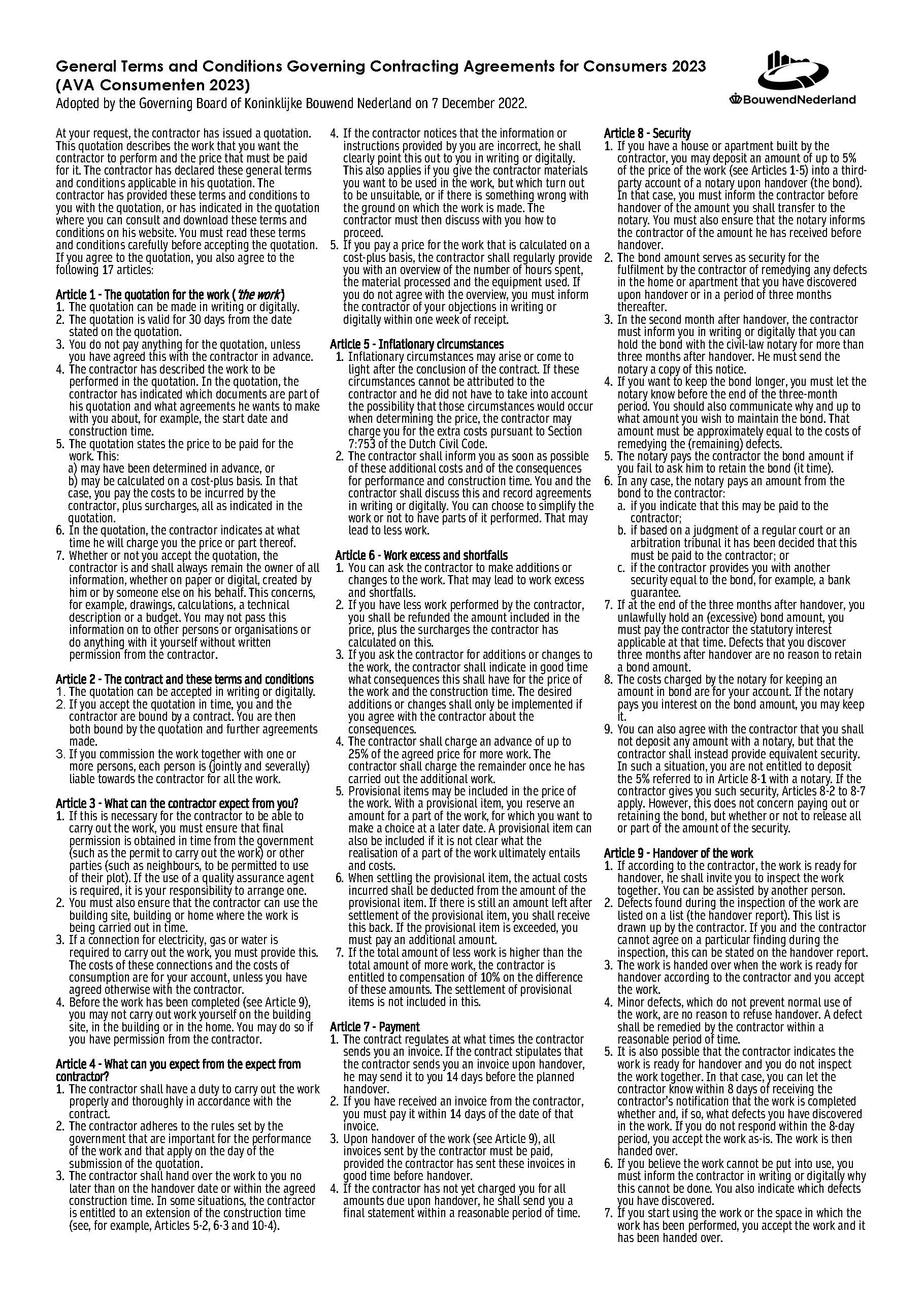 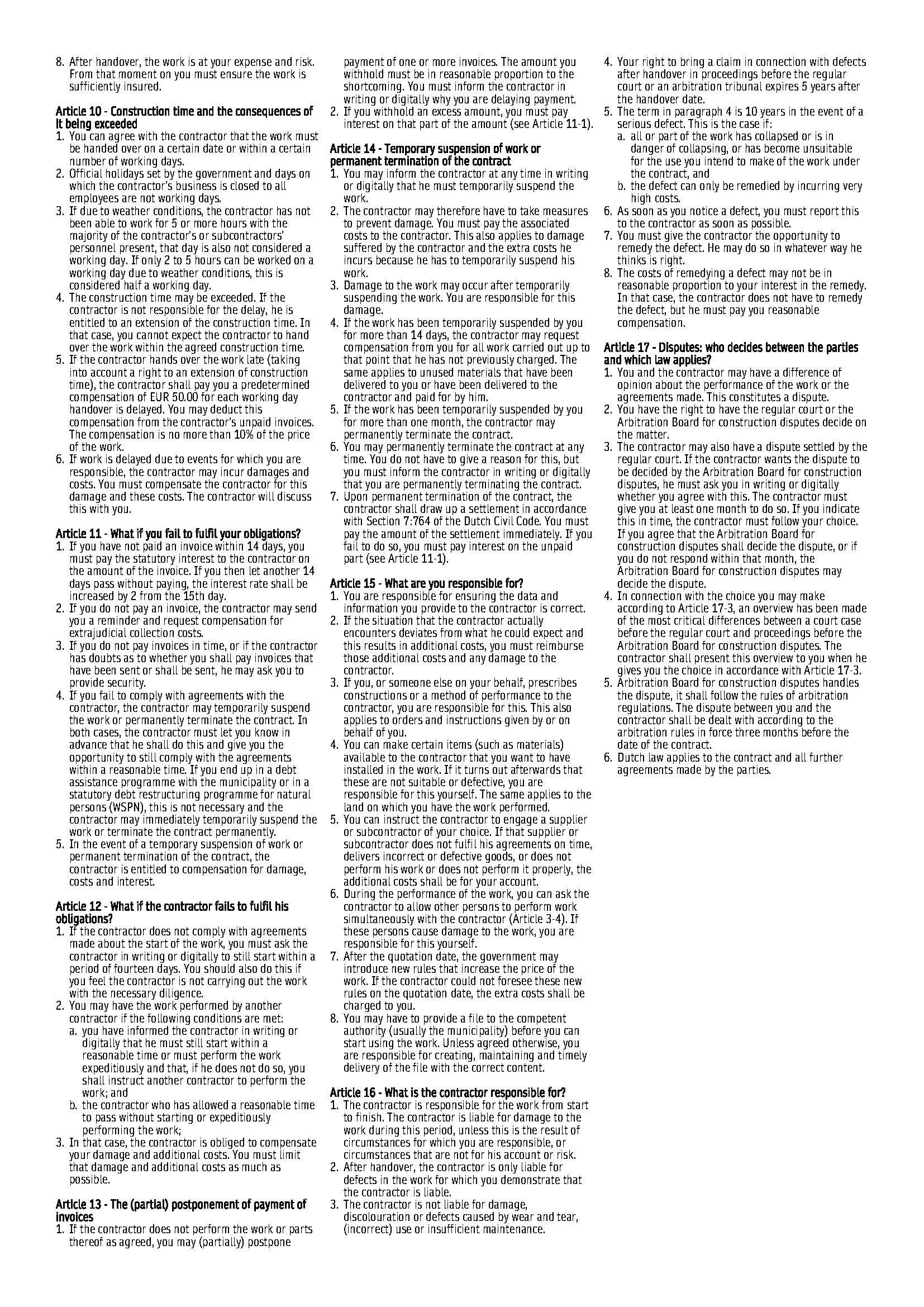 DescriptionAmount excluding VATAmount including VAT